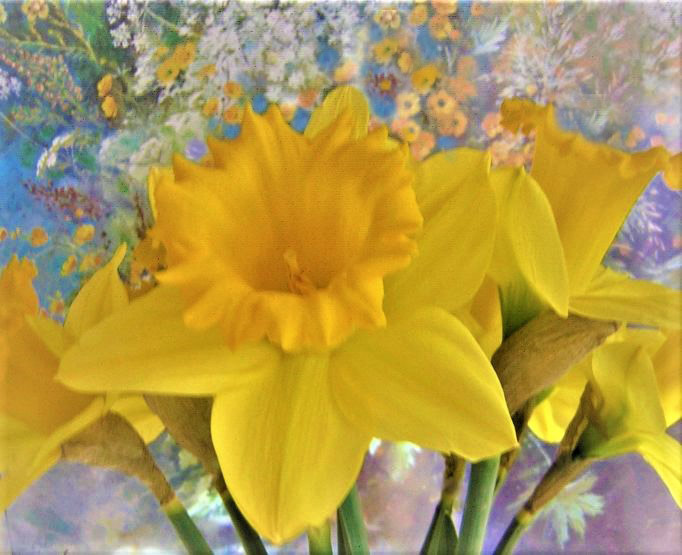 Az üldöztetéstől való félelem leküzdéseÜzenet témák: Miért nem kell félniük vagy aggódniuk azoknak a békés embereknek, akik belső örömmel teszik közzé a mennyei isteni szeretetcsepp üzeneteket. Honnan ered a tudattalan félelem, és mire képes.Hogyan ismerjük fel és oldjuk fel a félelmi emlékeket.A Minden-Szellem arra kéri a spirituálisan gazdagon felruházott Szeretetcsepp barátokat, hogy minden nap egy kicsit jobban alkalmazzák az esszencia finomítására vonatkozó tudásukat.* * *A következő kérdéseket egy szeretetcsepp barátjától a hírnök átadta Isten Szellemének, aki két mennyei tiszta fénylényen keresztül örömmel válaszolt rájuk.A kedves földi ruhába öltözött mennyei testvér és néhány ismerőse vagy barátja is kissé aggódik a szeretetcsepp-kiadványaik miatt , mert nem tudják, hogy nem érheti-e őket valami kellemetlenség ezzel kapcsolatban. De megnyugodhatnak, mert égi-isteni és földi szempontból a szeretetcseppek nem tartalmaznak törvénysértő kijelentéseket az ország törvényeivel kapcsolatban. A mennyei Szeretet-Szellem által választott nyelv összhangban van az országotok nemzeti törvényeivel, és nem üldözhető. Az üzenetek nem tartalmaznak rosszindulatú vagy lázító tartalmakat személyek vagy ország politikusai ellen, ezért megfelelnek a törvénynek. Önök olyan országokban élnek, amelyek alkotmánya kimondja, hogy az emberek véleménynyilvánítási szabadsága sérthetetlen. Ezért az Önök napilapjai is tartalmaznak olyan cikkeket, amelyek leleplezik és nyíltan bírálják a politikusok, a papság vagy más emberek visszaéléseit. Az emberek véleménynyilvánítási szabadsága a demokrácia része, és az alkotmányban is szerepel.Ezért egyetlen ember sem üldözhető vagy büntethető az állam által, aki békésen kifejezi véleményét az élet különböző területein tapasztalható bizonyos sérelmek ellen. Talán ennek lesz értelme számotokra, spirituális emberek.A világ minden országa fenntart egy biztonsági apparátust a háttérben, amely figyeli a rosszindulatú, erőszakos embereket, akik nem jót akarnak az ország törvényei ellen, és megakadályozza őket ebben. Ezt az ország biztonsági apparátusát a politikusok azért szorgalmazzák, hogy megvédjék a polgárokat a kaotikus és kiszámíthatatlan emberektől, akik minden erejükkel bajt akarnak okozni az államban.A szeretet szelleme által a szellemileg kereső és érdeklődő embereknek felkínált isteni kinyilatkoztatásoknak azonban egyáltalán semmi közük a bajok okozásához. Csak olyan útmutatásokat tartalmaznak, amelyek segítségével az emberek visszatalálhatnak a békés és szívből jövő mennyei létminőségekhez, és fanatizmus nélküli életet gyakorolhatnak egymással. A szeretet szelleme mindig arra kéri a spirituálisan orientált embereket, hogy minden embert fogadjanak szívükbe, és szívélyesen és békésen viselkedjenek velük szemben, függetlenül vallási meggyőződésüktől, nemzetiségüktől, fajuktól vagy bőrszínüktől. Ezek a mai kinyilatkoztatásainak központi kijelentései, és ezek tökéletesen összeegyeztethetők az állam törvényeivel. Ha valamelyik spirituális ember úgy gondolja, hogy a másik hite miatt üldözhetik, és ettől fél, akkor őszintén kérdezzen rá önismeret céljából, hogy mi az, ami még mindig aktív benne, vagy ami a felső és tudatalatti elméjének raktáraiban éslélekhéjakban jelen van, és ami félelmet okoz neki.Amint azt a Szeretetcsepp kinyilatkoztatásokból tudjátok, a tudatalatti félelem megakadályozza az emberi tudatot abban, hogy szabadon gondolkodjon és éljen, és arra csábítja az embereket, hogy rosszul viselkedjenek a különböző élethelyzetekben. Ezért jó lenne megvizsgálni - de ez csak azokat az embereket érinti, akik üldöztetéstől tartanak -, hogy milyen okok állnak fenn bennük erre.Az Isten-szellem arra kér benneteket a hírnökkel együtt jelen lévő égi lényeken keresztül, hogy közelebbről világítsátok meg vele a negatív emlékeiteket, hogy végre megszabadulhassatok a félelmektől, amelyek mindenképpen a múltatokból erednek. Figyeld meg magadat a félelemmel teli élethelyzetekben, akkor felismerheted, hogy az élet mely területéről törnek fel benned az ilyen törvénytelen gondolatok. Amikor közelebbről megnézted és elemezted őket, akkor add át őket a szeretet mennyei szellemének az Én Vagyok-ban, és kérd meg őt, hogy alakítsa át a félelem e belső raktárát.Valóban, amikor az emberek félnek, akkor negatív erőket vonzanak, amelyek védtelenné teszik őket a veszélyes helyzetekben, mert a félelem az ellenkező irányba rezeg és sötéten sugároz, és ezért a mennyei lényeknek nincs esélyük arra, hogy megközelítsék őket, hogy segítsenek nekik. A spirituális embereknek, akik bizonyos élethelyzetekben még mindig félnek, ezt már tudniuk kell. Ráadásul vonzzák a földhöz kötött lelkeket, akik a szorongó személy sötét aurájából felismerik, hogy eljött az idő, hogy belépjenek az illető aurájába, hogy befolyásolják őt, sőt, hogy energiákat vonjanak el tőle. Talán most már megértetted a távlati jelentést, és most arra fogsz törekedni, hogy isteni segítséggel fokozatosan legyőzd a félelmedet.Késői órán Isten Lelke egy másik témában is kinyilatkoztatja magát, mert a hírnök még mindig ébren van, hogy befogadja a Szeretet Szellemének útmutatását.Kedves Love Drops barátaink ! A sok mennyei isteni üzenettel bőségesen megajándékozott benneteket Isten Lelke. Ennek eredményeképpen felső és alsó tudatod hatalmas mennyiségű spirituális tudást tartalmaz, amely szintén az örök belső lelkedben van elraktározva. Ez azt jelenti, hogy sok mennyei életszabályt és tulajdonságot megismertetek, és megtapasztaltátok, hogy az emberi életmódok nincsenek összhangban a mennyei lényekével. Ezért a szeretet mennyei szelleme arra kér benneteket, hogy a felhalmozott tudásotokat minden nap egy kicsit jobban ültessétek át a gyakorlatba, hogy földi életetek vége előtt sikerüljön fényesen megvilágosodott lénnyé válnotok, akinek halálotok után nem lesz nagy nehézsége elérni a túlvilági, fényben gazdag és magasabb rezgésű bolygói területeket, ahol sokkal szebb élet vár rátok, mint a megtévesztés e sötét világában. A szeretet szellemének e rövid kinyilatkoztatásának végén ez is egy szeretetteljes célzás és ösztönzés volt számotokra, hogy tegyetek erőfeszítéseket a nagy szellemi-isteni tudásotok megvalósítására a lények nemesítése érdekében, mert ezzel nagyon sokat fogtok nyerni.Az eredeti kérdést feltevő spirituális barátnak aggályai vannak a nagykövetségek néhány barátjának biztonsági intézkedéseivel kapcsolatban is, akik feltételezése szerint meggondolatlanul osztják meg lakcímadataikat.Nos, a szeretetszellem égi szemszögéből, aki ezt a kiegészítést nekem, egy tiszta égi lénynek néhány nappal később kinyilatkoztatta, a földi pillanatban nem áll fenn annak a veszélye, hogy e szellemi üzenetek barátainak címadatait sötét, törvénytelen célra használják fel. Az állampolgárok minden adatát ismerik az állami hatóságok, de a rosszindulatú merénylőktől való félelem miatt a biztonsági hatóságok is lehallgathatják az állampolgárok telefonbeszélgetéseit. Ez már csak így van ebben a világban. Ha van számítógépünk, akkor a programok üzemeltetői is hozzáférnek a személyes adatainkhoz, és ez ellen senki sem védekezhet, hiszen beleegyezését adta, hiszen e nélkül nem tudna weboldalakat hívni az interneten. Biztos vagyok benne, hogy ezt megérti, még akkor is, ha ez azt jelenti, hogy az emberek irányíthatók, és nem szabadok. Ezzel meg kell békélnetek, amíg ezen a világon éltek. A szeretet mennyei szelleme ezen nem tud változtatni, mert a minden lény szabadságát betartó mennyei életszabályok szempontjából nincs felhatalmazása arra, hogy beavatkozzon a mélyen bukott emberek és lelkek szabad és független életébe. Meg tudod ezt érteni?Tudd ezt a megnyugtatásodra. A földi élet valóban nem egy könnyű, veszélytelen séta a sötét energia nélküli lények világában, de az Istenbe vetett bizalmatokkal és a szeretet mennyei szelleméhez, az élet mennyei szabályaihoz és a szívből jövő létminőségekhez való jó igazodásotokkal ti érett, visszatérni kész lények biztonságban vagytok a mennyei isteni védelemben, még akkor is, ha sok fenyegetés és veszély leselkedik rátok állandóan. Mindig legyetek tudatában annak, hogy a kora reggeli és a napközbeni pozitív irányultságotok döntő fontosságú abban, hogy az ő isteni oltalmában vagytok-e. Kérem, fordítson erre egy kicsit több figyelmet.Isteni szempontból jelenleg nincs okod üldöztetéstől tartani, ha törvényesen viselkedsz, vagy tiszteletben tartod a nemzeti törvényeidet. Sok spirituális ember vallási fanatikus, és nyilvánosan kellemetlen megjegyzéseket tesz, amelyek nem jönnek jól a más vallású embereknek. Ezért számítaniuk kell arra, hogy gonosz módon ellenkommentekkel fogják őket megdorgálni, de ti nem teszitek ezt a ti mennyei-isteni tudásotokkal. Ha még mindig van bennetek a fanatizmus maradványa, akkor kérlek, tegyetek erőfeszítéseket, és szabadítsátok meg magatokat a fanatikus vonásoktól, az őszinte önismeret, a szívből jövő bűnbánat és a szeretet szellemének belső segítségével történő legyőzés segíteni fog benneteket ebben. Ha mentes vagy a fanatizmustól, nem fogsz kísértést érezni arra, hogy beleszólj embertársaid lelki szabadságába, vagy kellemetlen megjegyzésekkel gyalázd őket.Mindegyikőtök mennyei terv lénye fanatikus vonásokat szívott magába előző földi életeiben a fanatikus papok által terjesztett irreális vallási tudáson keresztül. Ezért lehet, hogy néhányan közületek korábbi inkarnációkban üldözöttek voltak vallási szempontból másként gondolkodó emberek által, akiknek nem voltak jó szándékaik veletek, és sokan közületek valóban ártatlanul üldöztek és öltek meg, csak azért, mert máshogyan hittek. Ezért vannak olyan lélekemlékeik, amelyek félelmet váltanak ki az emberi tudatukban, amikor az üldöztetésre gondolnak, vagy egy erről szóló cikket olvasnak. Valóban, az üldöztetéstől való félelmük megalapozatlan az önök földi idejében, egy európai országban, és nagy rosszat jelent földi életükben, mert a korábbi félelmük rabszolgájává teszi őket, és ezért már nem mernek semmit sem megosztani az ismert emberekkel a tapasztalataikból és az életszemléletükből. Ezután zárt és lelkileg beszűkült életet élnek, és többé nem bíznak senkiben, még azokban sem, akikkel meleg barátságban vannak. Az ilyen élet nem méltó a mennyei terv lényeihez az üdvösségre, és megfosztja őket saját szabadságuktól, ami a túlvilági birodalmakban folytatódik, mert továbbra is nagyon befolyásolják őket a raktáraik, és ismét nem bíznak más lényekben. Ekkor a földi életükből származó korábbi bemeneteik foglyai. Ezért kéri a mennyei szeretetszellem a szellemtudó embereket, akik a mennyei lényből mentek ki a földre egy üdvösségtervi feladatra, hogy most alaposan gondolják át, nem akarnak-e inkább megszabadulni a rájuk kényszerített félelemtől. Kérlek, gondoljatok bele, mert a félelemnek nagyon alacsony, negatívan polarizált rezgése van, ami a saját lelkünket is félelembe és rettegésbe taszítja, amikor az ember fél valamitől. A lélekben lévő félelem-emlékek megfeszítik az idegrendszerét, ami gyengíti a keringését, és ez aztán negatív fizikai hatással van a közérzetére.Ezért az Isten-Szellem arra kér, hogy intenzívebben világítsd meg a félelemmel kapcsolatos gondolataidat, különösen akkor, amikor félsz valamitől, de még nem jöttél rá, hogy mi van még elraktározva benned ezzel kapcsolatban. Kérd a szeretetszellem segítségét, hogy megtaláld a félelemtárolót, vagy hagyd, hogy felszínre kerüljön a tudatosságodban. Akkor tudni fogod, hogy eddig milyen okból féltél valamitől, és képes leszel egyre inkább elszakadni a korábbi félelmedtől az élet egy bizonyos területén. Ezt kívánja nektek a mennyei szeretetszellem és a mennyei lények szívük mélyéből.Ezen kívül valamit az üdvösségtervben a mennyei lényekre vonatkozó óvintézkedésekről. A szeretet szelleme tudja, hogy milyen nehéz feladatot próbáltok teljesíteni ebben az elvetemült lényekkel teli világban, és azt is tudja, hogy ezek sok sötét embernek és földhözragadt léleknek sem tetszenek. De gondolkozzunk egy kicsit messzebbre. Annyira el vannak foglalva önmagukkal, hogy nem fognak bántani téged. Figyelmük a sok világi kísértésre összpontosul, amelyekben örömüket és kielégülésüket lelik. Ezen zavaró tényezők miatt nem érdekli őket, hogy állandóan figyeljenek téged, és az sem érdekli őket, hogy bármit is csináljanak veled. Néhányan közülük még örülnek is, amikor az interneten szeretetcseppes honlapokra bukkannak, és olvasnak vagy hallanak valamit a szeretetszellemről, amely állítólag vallásmentes hírmondóján keresztül világítja meg e világ bajait, mert ők még mindig ehhez a világhoz kötődnek, és ellenzik bolygójuk pusztulását, amelyet együtt teremtettek. De ellentétesen polarizált tudatukban nem tudják elképzelni, hogy egy ember ebben a zajos világban meghallhatja magában Istent, mert világukat egy teljesen ellentétes életmódra és ugyanígy az emberi génekre orientálták.Ők olyan túlvilági, földhözragadt lények, akik sok-sok évszázaddal ezelőtt az önpusztítás ellen szavaztak. A túlvilágon szerveződnek, és a hullámhosszukhoz tartozó médiumok segítségével próbálják felhívni a vallásos irányultságú emberek figyelmét az adásokkal arra, hogy intenzíven dolgozzanak a Föld jövőbeli létezéséért. Lelkileg harcolnak pusztító testvéreik ellen, akik az egész teremtést el akarják pusztítani. Még az isteni kinyilatkoztatás e pillanatában sem tudják, hogy ez már nem történhet meg, mert Jézus Krisztus az ő mennyei hívével megakadályozta ezt. Igyekeznek mindent megtenni annak érdekében, hogy a Föld továbbra is otthont adjon az életnek, és hogy ők újra megtestesülhessenek. Ez persze nem tetszik az ellenfeleiknek, ezért harcolnak egymással lelkileg, és ez az emberek életének számos területén is megmutatkozik.Ennyit a szeretet mennyei szellemének hozzáadásáról, ami most még világosabban kiderült, mert a hírnök készen állt a kijelentésének elmélyítésére, amit belülről már előre érzett. 